KERJASAMA INDONESIA DAN MALAYSIA DALAM KERANGKA CPOPC (Council of Palm Oil Producing Countries) UNTUK MENINGKATKAN DAYA SAING MINYAK KELAPA SAWIT DI PASAR UNI EROPAINDONESIA AND MALAYSIA COOPERATION IN CPOPC (Council of Palm Oil Producing Countries) FRAMEWORK TO IMPROVE PALM OIL COMPETITIVENESS IN THE EUROPEAN UNION MARKETSKRIPSIDiajukan Untuk Memenuhi Salah Satu SyaratDalam Menempuh Ujian Sarjana Program Strata Satu (S1)Ilmu Hubungan InternasionalDisusun Oleh:Hanna P. BayuNIM. 142030227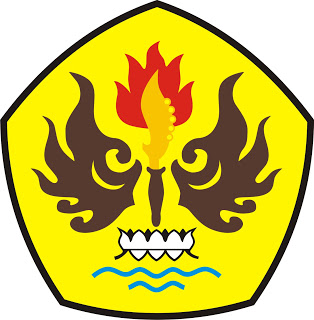 FAKULTAS ILMU SOSIAL DAN ILMU POLITIKUNIVERSITAS PASUNDANBANDUNG2018